Publicado en  el 02/11/2015 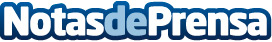 Nueva edición del Foro de Desarrollo Directivo300 directivos de MONDRAGON se citan en el Kursaal para compartir experiencias y reflexionar sobre temas de actualidad en gestión empresarialDatos de contacto:Nota de prensa publicada en: https://www.notasdeprensa.es/nueva-edicion-del-foro-de-desarrollo-directivo_1 Categorias: Internacional Nacional Emprendedores Recursos humanos http://www.notasdeprensa.es